LAPORAN MAGANGUNIVERSITAS SUMATERA UTARA PROGRAM STUDI D3 KEUANGANBAGIAN SEKRETARIAT01 MARET 2021 – 23 APRIL 2021DISUSUN OLEH :GRESTANIARTI HAREFA 182101049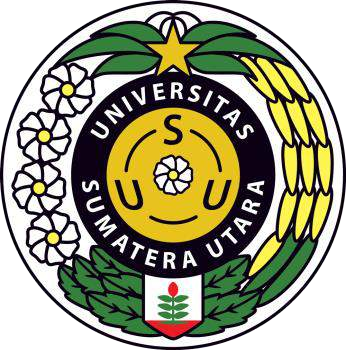 PROGRAM STUDI DIPLOMA III KEUANGAN FAKULTAS EKONOMI DAN BISNIS UNIVERSITAS SUMATERA UTARAMEDAN 2021UNIVERSITAS SUMATERA UTARAFAKULTAS EKONOMI DAN BISNISPROGRAM STUDI DIPLOMA III KEUANGANLEMBAR PENGESAHAN LAPORAN MAGANG	Berdasarkan kegiatan magang yang telah dilaksanakan di Program Studi D3 Keuangan Fakultas Ekonomi dan Bisnis Universitas Sumatera Utara Medan, mulai pada tanggal 01 Maret 2021 sampai dengan tanggal 23 April 2021, dan Seminar Hasil Magang yang dilakukan pada 01 Juni 2021.NAMA:Grestaniarti HarefaNIM:182101049TEMPAT MAGANG:Program Studi D3 Keuangan Fakultas Ekonomi Dan BisnisUniversitas Sumatera UtaraBAGIAN/DIVISI:Sekretariat Medan,                             2021Mengesahkan,Ketua Program Studi D-III KeuanganDosen Pembimbing MagangFakultas Ekonomi dan Bisnis USUYasmin Chairunisa Muchtar, SP, MBAInneke Qamariah, SE, M.SiNIP. 19780930 200812 2 001NIP. 19830720 200604 2 003